Shania 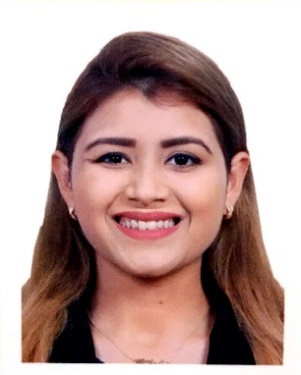 Email: Shania.391281@2freemail.comAction-oriented sales representative seeking an opportunity to utilize skills in initiating and developing strategic relationships with government agencies, nonprofit organizations, and industry.Voluntary EXPERIENCE Sub-editor, The Central School, Dubai, TCS Magazine June 2015 – July 2015Responsible for all elements of planning, story development, editing and production. Edited, fact – checked and styled articles, columns and news brief columns; complied or wrote editorial departments. Ensured all written content in the magazine conformed to the style and editorial positioning of the magazine. Fully responsible for the accuracy of all facts printed in the magazine; brought any potential legal problems to the attention of the editor. Worked quickly and effectively under pressure to tight deadlines, created headings, photo captions and intros appropriate for magazine editorial style. Volunteer, CMTC Global August 2016 – August 2016 In 2016, I joined the CMTC Global because I wanted an opportunity to do something that would benefit others as well as a self-learning process. This was a one day’s experience of personal growth, team building, leadership, and building relationships with outbound office company staff. In this role I: Engaged in positive and supportive relationships with core members through sharing daily life experiences together. Ensured that physical, emotional, spiritual, vocational, recreational, health and safety members were met. Information point volunteer, Atlas Educational Institute for event Breast Cancer Awareness October 2016 – October 2016 Visiting the information point at regular intervals. Keeping the visiting point well organized and stocked Reporting problems work experience Operations Officerat To handle customer/ applicant’s queries via email, telephone or direct.To follow the procedures required for document scrutiny & collection for visa processing. To manage administration & logistics of passport delivery to all concerned limits; consulate, applicant, logistics, company etc. To promote & sell optional services& aware of the use of POS.To maintain & record all applicant’s data confidentially.  BTEC LEVEL 3 in BUSINESS ADMINISTRATION with Distinction, Distinction, Merit from the International College of Business Administration & Law (2016-2017)IELTS Academic Test with a score of 6.5 MS OFFICE ADVANCED Computer QualificationSchool Magazine Editor in 2015Participated in General Knowledge Quiz Competition by Knowledge Quest Edu Expo in 2016Participated at careers@Hilton at the Hilton Garden Inn, Al Barsha, Dubai UAESKILLS Demonstrated ability to work efficiently with others and communicate effectively with a variety of people, including event managers and peers.Self-motivated and seeking for a challenging career to grow with experience.  Personal Dosseir Date of Birth: 04 April 2000Marital Status: Unmarried Driving License: UAE national license Languages: English & Hindi (Verbal & Fluent)